       OSNOVNA ŠKOLA BISTRA                                                              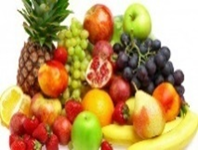 JELOVNIK BORAVAK04.03.2024.-08.03.2024.DATUMDORUČAKRUČAKUŽINAPonedjeljak04.03.2024.ČAJPUTER ŠTANGICAMAHUNE VARIVO S REZANIM HRENOVKAMAKRUH, BANANAČOKOLADNA TORTICAUtorak05.03.2024.KAKAOKROASANJUHA, JUNEĆI GULAŠ, ŽGANCI, ZELENA SALATA, KRUHKLEMENTINAVOĆNI JOGURTSrijeda06.03.2024.MLIJEKOKRAFNAKRUMPIR GULAŠ SA SVINJETINOMKRUHJABUKADUKATINO GRICČetvrtak07.03.2024.SOKKLIPIĆ OD MAKAJUHAPOHANI PILEĆI FILEPIREZELJE SALATAHRUH, NARANČACAO-CAOPetak08.03.2024.ČAJPIROV PUŽ OD TIKVICEJUHA,RIBA, POMFRIT,KEČAP,KRUHKEKSIBARNI TORTICA